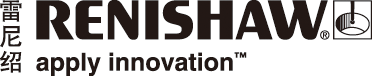 雷尼绍推出QUANTiC™圆光栅系统世界领先的测量产品制造商雷尼绍继推出QUANTiC™增量式直线光栅之后，近日又推出其圆光栅型号 — QUANTiC圆光栅不仅具有更佳的诊断功能兼容性，而且安装和运行公差也极为宽松。QUANTiC圆光栅系统采用栅距为40 µm的RESM40圆光栅，并提供多种不同的规格尺寸（Ø52 mm至
Ø550 mm）。锥面安装式（截面A）圆光栅适用于高精度应用，薄截面（截面B）圆光栅适用于要求
低转动惯量的应用，客户可根据需求自行选择。QUANTiC圆光栅的最高工作速度（回转轴转速）可达
8,800 rpm，角度分辨率可达0.04角秒。这款新型光栅系统非常适合带有大口径通孔的应用。它不仅具备非常宽松的安装公差，而且可以配用
ADT（Advanced Diagnostic Tool - 高级诊断工具）进行远程校准和深入诊断，故其安装十分简便。QUANTiC读数头集成有雷尼绍成熟的光学滤波系统，可对多个栅尺周期的读数进行平均，有效滤除
脏污等引起的非周期性特征。借助一系列电子信号处理算法，例如AGC（Auto Gain Control - 自动增益控制）、AOC（Auto Offset Control - 自动偏置控制）和ABC（Auto Balance Control - 自动平衡控制）等，可进一步增强测量信号的精度。QUANTiC光栅还通过新的检测器设计具备了第三层的信号滤波
功能，这有助于更好地消除因栅尺污染产生的非谐波信号频率。所有这些信号调节功能组合在一起，
确保了QUANTiC能够实现极低的SDE（Sub-Divisional Error - 电子细分误差），并且最大程度减少了
因污染导致的信号波动。QUANTiC光栅有助于提高大规模生产线的生产效率，能够为OEM客户大幅节省时间和成本。QUANTiC光栅系列已获得CE认证，由雷尼绍严格按照通过了ISO 9001:2008认证的质量控制体系制造。与所有
雷尼绍光栅产品一样，QUANTiC也由一个全球专业团队支持，提供真正快捷的全球化服务。-完-关于雷尼绍雷尼绍是世界领先的工程科技公司之一，在精密测量和医疗保健领域拥有专业技术。公司向众多行业和领域提供产品和服务 — 从飞机引擎、风力涡轮发电机制造，到口腔和脑外科医疗设备等。此外，它还在全球增材制造（也称3D打印）领域居领导地位，是英国唯一一家设计和制造工业用增材制造设备（通过金属粉末“打印”零件）的公司。雷尼绍集团目前在35个国家/地区设有70多个分支机构，员工逾4,500人，其中3,000余名员工在英国本土工作。公司的大部分研发和制造均在英国本土进行，在截至2018年6月的2018财年，雷尼绍实现了
6.115亿英镑的销售额，其中95%来自出口业务。公司最大的市场为中国、美国、德国和日本。了解详细产品信息，请访问雷尼绍网站：www.renishaw.com.cn关注雷尼绍官方微信（雷尼绍中国），随时掌握相关前沿资讯：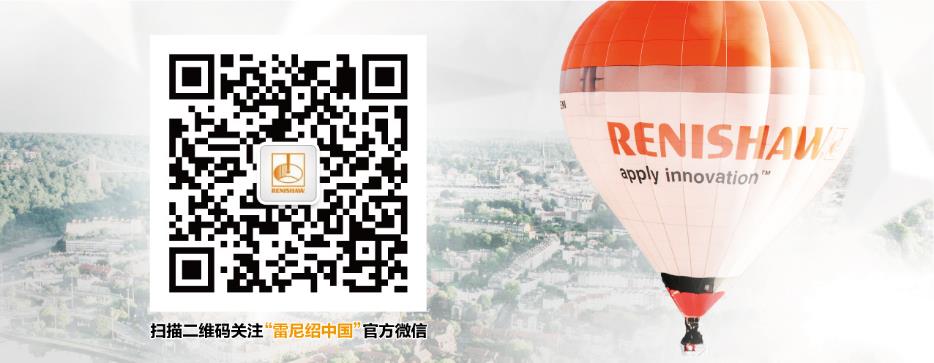 